БАШҠОРТОСТАН РЕСПУБЛИКАҺЫ                                     РЕСПУБЛИка БАШКОРТОСТАН     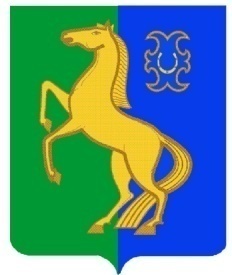      ЙƏРМƏКƏЙ районы                                               АДМИНИСТРАЦИЯ        муниципаль РАЙОНЫның                                   сельского поселения              СПАРТАК АУЫЛ СОВЕТЫ                                                     спартакский сельсовет                                    ауыл БИЛƏмƏҺе                                                          МУНИЦИПАЛЬНОГО РАЙОНА                     ХАКИМИƏТЕ                                                                     ЕРМЕКЕЕВСКий РАЙОН452182, Спартак ауыл, Клуб урамы, 4                                                   452182, с. Спартак, ул. Клубная, 4       Тел. (34741) 2-12-71,факс 2-12-71                                                                  Тел. (34741) 2-12-71,факс 2-12-71е-mail: spartak_selsovet@maiI.ru                                              е-mail: spartak_selsovet@maiI.ru                                        ҠАРАР                                         № 15/1                  ПОСТАНОВЛЕНИЕ                        «11» март  2020 й.                                               «11 » марта  2020  г.                                                   О проведении информационного дня и  награждение тружеников тыла юбилейными медалями «75-лет Победы в Великой                                                   Отечественной войне 1941-1945 гг.» в                                                   сельском поселении Спартакский сельсоветВ целях организации встреч с населением и приёма граждан по личным вопросам, обеспечения пожарной безопасности населения, общественной безопасности и правопорядка, информирования населения о реализации основных положений, о социально-экономическом положении сельского поселения Спартакский сельсовет по итогам 2019 года и задачах на 2020 годВо исполнение Указа Главы Республики Башкортостан  от 08.07.2019 года № 327 «О проведении в Российской Федерации Года памяти и славы», Распоряжения Главы Республики Башкортостан от 22.07.2019 г. № РГ -228 «Об утверждении Плана основных мероприятий по подготовке и празднованию в 2020 году в Республике Башкортостан 75-й годовщины Победы в Великой Отечественной войне 1941-1945 годов», в целях сохранения и развития лучших традиций патриотического воспитания граждан, в соответствие с планом по подготовке и проведению мероприятий, посвящённых празднованию 75-й годовщины Победы в Великой Отечественной войне 1941-1945 годов.На основании Постановления администрации муниципального района Ермекеевский район РБ № 56 от 07.02.2020 г. «О проведении марафона «Салют Победы» и распоряжения администрации МР Ермекеевский район № 15 от 25.02.2020 г.                                       ПОСТАНОВЛЯЮ:1.  Согласно графику проведения информационных дней, организовать и провести 13 марта 2020 года в с.Спартак «Информационный день» с организацией приёма населения по личным вопросам, с целью информирования населения о деятельности органов местного самоуправления в 2019 году и о задачах на предстоящий период с представителями администрации муниципального района Ермекеевский район.2. В рамках запланированных мероприятий, посвящённых 75 летию ВОВ, в муниципальном районе Ермекеевский район стартовала акция вручения юбилейных медалей “75 лет Победы в Великой Отечественной войне”.3. 13 марта 2020 г. в сельском поселении Спартакский сельсовет вручить труженикам тыла юбилейные медали «75 лет Победы в Великой Отечественной войне».4. Утвердить смету расходу на поздравление тружеников тыла, согласно списка тружеников тыла.5.  Настоящее постановление вступает в силу со дня его подписания. 6. Контроль за исполнением настоящего постановления оставляю за собой.              Глава сельского поселения             Спартакский сельсовет             муниципального района             Ермекеевский район              Республики Башкортостан                                              Ф.Х.ГафуроваПриложение № 1Утверждено постановлением главы сельского поселенияСпартакский сельсовет муниципального районаЕрмекеевский районот  11 марта  2020 года№ 15/1Список тружеников тыла по сельскому поселению Спартакский сельсовет на награждение юбилейной медалью «75 лет Победы в Великой Отечественной войне»                                                                           Приложение №2Утверждено постановлением главы сельского поселенияСпартакский сельсовет муниципального районаЕрмекеевский районот 11 марта 2020 года№ 15/1Смета расходов на торжественное вручение юбилейных медалей «75 лет Победы в Великой Отечественной войне» труженикам тыла проживающим на территории сельского поселения Спартакский сельсоветдата проведения 13марта 2020 г.Смета согласована с бухгалтерией и профсоюзной организациейСоставила управ.делами          Деревяшкина Т.Ю.№Фамилия, имя, отчествоДата рожденияДомашний адрес1Бочкова Анна Васильева02.08.1930с.Спартак, ул.Сергея Старикова, д.9, кв.72Козлов Владимир Васильевич30.03.1930с.Спартак, ул.Комсомольская, д.8, кв.83Сулейманова Фания Саляховна07.11.1928д.Новоермекеево, ул.Ново-Ермекеево, д. 44Хабибуллина Фархениса Фахретдиновна09.10.1925д.Новоермекеево, ул.Ново-Ермекеево, д. 315Салимгареева Галима Мустафовна10.01.1932д.Новоермекеево, ул.Ново-Ермекеево, д. 5№Наименование затратКоличество человекСумма за одного человекаИТОГО1Подарки труженикам тыла (букеты цветов для женщин)4162,5650,00 руб.ИТОГО650,00